Publicado en Madrid el 25/01/2018 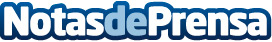 Después de más de 4 años el Caso Pescanova llega a JuicioEl despacho Yvancos Abogados, que representa a los afectados por el caso Pescanova en la causa abierta ante la Audiencia Nacional, informa que el procedimiento, que ya dura más de 4 años, está a punto de finalizarDatos de contacto:Joaquín Yvancos96 120 45 40Nota de prensa publicada en: https://www.notasdeprensa.es/despues-de-mas-de-4-anos-el-caso-pescanova Categorias: Derecho http://www.notasdeprensa.es